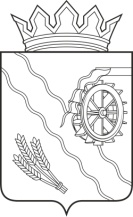 АДМИНИСТРАЦИЯ ШЕГАРСКОГО РАЙОНАТОМСКОЙ ОБЛАСТИП О С Т А Н О В Л Е НИЕ27.03.2024	       № 283с. МельниковоВ соответствии со статьей 179 Бюджетного кодекса Российской Федерации, решением Думы Шегарского района от 21.12.2023  № 356 «О районном бюджете муниципального образования «Шегарский район Томской области» на 2024 год и плановый период 2025 и 2026 годов»,   постановлением Администрации Шегарского района от 28.07.2014 г. № 883 «Об утверждении порядка принятия решений о разработке муниципальных программ муниципального образования «Шегарский район», их формирования и реализации»,ПОСТАНОВЛЯЮ:1. Внести в постановление Администрации Шегарского района от 29.09.2023 г. № 824 «Об утверждении муниципальной программы «Об утверждении муниципальной программы «Старшее поколение в Шегарском районе на 2024 - 2026 годы»» следующие изменения:1.1. паспорт муниципальной программы изложить в новой редакции, согласно приложению № 1 к данному постановлению;1.2. перечень программных мероприятий муниципальной программы изложить в новой редакции, согласно приложению № 2 к данному постановлению;          1.3. планируемые результаты реализации муниципальной программы изложить в новой редакции, согласно приложению № 3 к данному постановлению.2. Настоящее постановление не позднее 20 дней со дня его подписания разместить в средствах массовой информации и на официальном сайте Администрации Шегарского района в информационно-телекоммуникационной сети «Интернет» (http://www.shegadm.ru).Настоящее постановление вступает в силу с момента его официального опубликования.3. Контроль за исполнением настоящего постановления возложить на заместителя Главы Шегарского района по социальной сфере.Глава Шегарского района                                                                                 А.К. МихкельсонЮ.А. Читиа, 21287Приложение № 1к постановлению Администрации Шегарского района от ___________ 2024 № _____ПАСПОРТ МУНИЦИПАЛЬНОЙ ПРОГРАММЫПриложение № 2к постановлению Администрации Шегарского района от ___________ 2024 № _____3. ПЕРЕЧЕНЬ ПРОГРАММНЫХ МЕРОПРИЯТИЙ МУНИЦИПАЛЬНОЙ ПРОГРАММЫПриложение № 3к постановлению Администрации Шегарского района от ___________ 2024 № _____4.  ПЛАНИРУЕМЫЕ РЕЗУЛЬТАТЫ РЕАЛИЗАЦИИ МУНИЦИПАЛЬНОЙ ПРОГРАММЫ О внесении изменений в постановление Администрации Шегарского района от 29.09.2023 № 824 «Об утверждении муниципальной программы  «Старшее поколение в Шегарском районе на 2024 - 2026 годы»Наименование муниципальной программы Старшее поколение в Шегарском районе на 2024-2026 годы (далее - Программа) Старшее поколение в Шегарском районе на 2024-2026 годы (далее - Программа) Старшее поколение в Шегарском районе на 2024-2026 годы (далее - Программа) Старшее поколение в Шегарском районе на 2024-2026 годы (далее - Программа)КоординаторЗаместитель Главы Шегарского района по социальной сфере Заместитель Главы Шегарского района по социальной сфере Заместитель Главы Шегарского района по социальной сфере Заместитель Главы Шегарского района по социальной сфере Ответственный исполнитель муниципальной программыВедущий специалист - помощник заместителя Главы Шегарского района по социальной сфере Ведущий специалист - помощник заместителя Главы Шегарского района по социальной сфере Ведущий специалист - помощник заместителя Главы Шегарского района по социальной сфере Ведущий специалист - помощник заместителя Главы Шегарского района по социальной сфере Участники мероприятий муниципальной программыАдминистрация Шегарского района; Администрации сельских поселений; МКУК «Шегарская централизованная клубная система» (далее – ЦКС)Администрация Шегарского района; Администрации сельских поселений; МКУК «Шегарская централизованная клубная система» (далее – ЦКС)Администрация Шегарского района; Администрации сельских поселений; МКУК «Шегарская централизованная клубная система» (далее – ЦКС)Администрация Шегарского района; Администрации сельских поселений; МКУК «Шегарская централизованная клубная система» (далее – ЦКС)Цель муниципальной программыОсуществление мер по улучшению качества жизни и жилищно-бытовых условий граждан старшего поколенияОсуществление мер по улучшению качества жизни и жилищно-бытовых условий граждан старшего поколенияОсуществление мер по улучшению качества жизни и жилищно-бытовых условий граждан старшего поколенияОсуществление мер по улучшению качества жизни и жилищно-бытовых условий граждан старшего поколенияЗадачи муниципальной программыЗадача №1. Организация досуга граждан старшего поколенияЗадача №2. Проведение ремонта и (или) переустройства жилых помещений граждан старшего поколенияЗадача №1. Организация досуга граждан старшего поколенияЗадача №2. Проведение ремонта и (или) переустройства жилых помещений граждан старшего поколенияЗадача №1. Организация досуга граждан старшего поколенияЗадача №2. Проведение ремонта и (или) переустройства жилых помещений граждан старшего поколенияЗадача №1. Организация досуга граждан старшего поколенияЗадача №2. Проведение ремонта и (или) переустройства жилых помещений граждан старшего поколенияСроки реализации муниципальной программы 2024-2026 годы 2024-2026 годы 2024-2026 годы 2024-2026 годыИсточники финансирования муниципальной программы, в том числе по годам (прогноз):Расходы (тыс. рублей)Расходы (тыс. рублей)Расходы (тыс. рублей)Расходы (тыс. рублей)Источники финансирования муниципальной программы, в том числе по годам (прогноз):Всего2024 год2025 год(прогноз)2026 год(прогноз)Всего: в том числе50,050,00,00,0Средства бюджета муниципального района50,050,00,00,0Средства областного бюджета (по согласованию) 50,050,00,00,0Средства федерального бюджета (по согласованию)0,0---Другие источники (по согласованию)0,0---Планируемые результатыреализации муниципальной программыПредоставление дополнительных мер поддержек гражданам старшего поколенияПривлечение граждан старшего поколения для участия в культурно-досуговых мероприятияхПредоставление дополнительных мер поддержек гражданам старшего поколенияПривлечение граждан старшего поколения для участия в культурно-досуговых мероприятияхПредоставление дополнительных мер поддержек гражданам старшего поколенияПривлечение граждан старшего поколения для участия в культурно-досуговых мероприятияхПредоставление дополнительных мер поддержек гражданам старшего поколенияПривлечение граждан старшего поколения для участия в культурно-досуговых мероприятияхN п/пНаименование мероприятия Ресурсное обеспечение, тыс. руб. Ресурсное обеспечение, тыс. руб. Ресурсное обеспечение, тыс. руб. Ресурсное обеспечение, тыс. руб. Ресурсное обеспечение, тыс. руб. Ресурсное обеспечение, тыс. руб.Сроки выполненияСроки выполненияИсполнитель (получатель денежных средств)Ожидаемый непосредственный результатN п/пНаименование мероприятиявсегов том числе в том числе в том числе в том числе Исполнитель (получатель денежных средств)Ожидаемый непосредственный результатN п/пНаименование мероприятиявсегоФБОБ МБЧаст.инв-цииИсполнитель (получатель денежных средств)Ожидаемый непосредственный результат1.Задача №1. Организация досуга граждан старшего поколенияЗадача №1. Организация досуга граждан старшего поколенияЗадача №1. Организация досуга граждан старшего поколенияЗадача №1. Организация досуга граждан старшего поколенияЗадача №1. Организация досуга граждан старшего поколенияЗадача №1. Организация досуга граждан старшего поколенияЗадача №1. Организация досуга граждан старшего поколенияЗадача №1. Организация досуга граждан старшего поколенияЗадача №1. Организация досуга граждан старшего поколенияЗадача №1. Организация досуга граждан старшего поколенияЗадача №1. Организация досуга граждан старшего поколения1.1.Мероприятие 1. Организация поздравлений граждан старшего поколения0,0--0,0-2024г.2024г.Администрация Шегарского районаАдминистрация Шегарского районаПоздравление граждан старшего поколения– 0 чел.1.1.Мероприятие 1. Организация поздравлений граждан старшего поколения0,0--0,0-2025 г.(прогноз)2025 г.(прогноз)Администрация Шегарского районаАдминистрация Шегарского районаПоздравление граждан старшего поколения– 0 чел.1.1.Мероприятие 1. Организация поздравлений граждан старшего поколения0,0--0,0-2026 г.(прогноз)2026 г.(прогноз)Администрация Шегарского районаАдминистрация Шегарского районаПоздравление граждан старшего поколения– 0 чел.1.2.Мероприятие 2. Проведение культурно-досуговых мероприятий, приуроченных ко Дню старшего поколения0,0--0,0-2024г.2024г.ЦКСЦКСУчастие в культурно-досуговых мероприятиях - 0 чел.1.2.Мероприятие 2. Проведение культурно-досуговых мероприятий, приуроченных ко Дню старшего поколения0,0--0,0-2025 г.(прогноз)2025 г.(прогноз)ЦКСЦКСУчастие в культурно-досуговых мероприятиях - 0 чел.1.2.Мероприятие 2. Проведение культурно-досуговых мероприятий, приуроченных ко Дню старшего поколения0,0--0,0-2026 г.(прогноз)2026 г.(прогноз)ЦКСЦКСУчастие в культурно-досуговых мероприятиях - 0 чел.1.3.Мероприятие 3. Оказание меры поддержки на подписку районной газеты «Шегарский вестник»0,0--0,0-2024г.2024г.Администрация Шегарского районаАдминистрация Шегарского районаОформление подписки на районную газету «Шегарский вестник» - 0 чел.1.3.Мероприятие 3. Оказание меры поддержки на подписку районной газеты «Шегарский вестник»0,0--0,0-2025 г.(прогноз)2025 г.(прогноз)Администрация Шегарского районаАдминистрация Шегарского районаОформление подписки на районную газету «Шегарский вестник» - 0 чел.1.3.Мероприятие 3. Оказание меры поддержки на подписку районной газеты «Шегарский вестник»0,0--0,0-2026 г.(прогноз)2026 г.(прогноз)Администрация Шегарского районаАдминистрация Шегарского районаОформление подписки на районную газету «Шегарский вестник» - 0 чел.2.Задача №2. Проведение ремонта и (или) переустройства жилых помещений граждан старшего поколенияЗадача №2. Проведение ремонта и (или) переустройства жилых помещений граждан старшего поколенияЗадача №2. Проведение ремонта и (или) переустройства жилых помещений граждан старшего поколенияЗадача №2. Проведение ремонта и (или) переустройства жилых помещений граждан старшего поколенияЗадача №2. Проведение ремонта и (или) переустройства жилых помещений граждан старшего поколенияЗадача №2. Проведение ремонта и (или) переустройства жилых помещений граждан старшего поколенияЗадача №2. Проведение ремонта и (или) переустройства жилых помещений граждан старшего поколенияЗадача №2. Проведение ремонта и (или) переустройства жилых помещений граждан старшего поколенияЗадача №2. Проведение ремонта и (или) переустройства жилых помещений граждан старшего поколенияЗадача №2. Проведение ремонта и (или) переустройства жилых помещений граждан старшего поколенияЗадача №2. Проведение ремонта и (или) переустройства жилых помещений граждан старшего поколения1.2.Мероприятие 1.Проведение ремонта и (или) переустройство жилых помещений граждан, относящихся к категории: участники и ветераны ВОВ, вдовы участников ВОВ, труженики тыла50,0-0,050,0-2024г.2024г.Администрации сельских поселенийАдминистрации сельских поселенийВыполнение ремонта и (ил) переустройства жилых помещений – 1 чел.1.2.Мероприятие 1.Проведение ремонта и (или) переустройство жилых помещений граждан, относящихся к категории: участники и ветераны ВОВ, вдовы участников ВОВ, труженики тыла0,0-0,00,0-2025 г.(прогноз)2025 г.(прогноз)Администрации сельских поселенийАдминистрации сельских поселенийВыполнение ремонта и (ил) переустройства жилых помещений – 1 чел.1.2.Мероприятие 1.Проведение ремонта и (или) переустройство жилых помещений граждан, относящихся к категории: участники и ветераны ВОВ, вдовы участников ВОВ, труженики тыла0,0-0,00,0-2026 г.(прогноз)2026 г.(прогноз)Администрации сельских поселенийАдминистрации сельских поселенийВыполнение ремонта и (ил) переустройства жилых помещений – 1 чел.ИТОГО 50,0-0,050,0-ххххх N 
п/пЗадачи, направленные на достижение целиКоличественные и/или качественные целевые показатели, характеризующие достижение целей и решение задачЕдиница измеренияИсточник информации для расчётаБазовое значение показателя (на начало реализации)Планируемое значение показателя по годам реализацииПланируемое значение показателя по годам реализацииПланируемое значение показателя по годам реализации N 
п/пЗадачи, направленные на достижение целиКоличественные и/или качественные целевые показатели, характеризующие достижение целей и решение задачЕдиница измеренияИсточник информации для расчётаБазовое значение показателя (на начало реализации)2024 год2025 год(прогноз)2026 год(прогноз)1234567891.Организация досуга граждан старшего поколенияКоличество граждан старшего поколения, участвующих в мероприятиях по организации досуга, проводимых в рамках реализации муниципальной программыЧел.Сводная информационная справка3340002.Проведение ремонта и (или) переустройства жилых помещений граждан старшего поколенияКоличество граждан, улучшивших жилищно-бытовых условияЧел.Отчет о реализации расходных обязательств по оказанию помощи в ремонте и (или) переустройстве жилых помещений1100